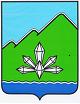 АДМИНИСТРАЦИЯ ДАЛЬНЕГОРСКОГО ГОРОДСКОГО ОКРУГА                 ПРИМОРСКОГО КРАЯ ПОСТАНОВЛЕНИЕ _____________                                 г. Дальнегорск                                 № ________О внесении изменений в постановление администрации Дальнегорского городского округа от 01.06.2020 № 460-па«Об обеспечении предоставления дополнительных 
мер поддержки по договорам аренды недвижимого 
имущества, находящегося в собственности 
Дальнегорского городского округаНа основании изменений, внесенных в Перечень отраслей Российской экономики, в наибольшей степени пострадавших в условиях ухудшения ситуации в результате распространения новой коронавирусной инфекции, утвержденных  постановлениями Правительства Российской Федерации от 12.05.2020 № 657, от 26.05.2020 № 745, от 26.06.2020 № 927, руководствуясь Уставом Дальнегорского городского округа администрация Дальнегорского городского округаПОСТАНОВЛЯЕТ:1. Внести в постановление администрации Дальнегорского городского округа от 01.06.2020 № 460-па «Об обеспечении предоставления дополнительных мер поддержки по договорам аренды недвижимого имущества, находящегося в собственности Дальнегорского городского округа изменения, изложив пункт 1 в следующей редакции:«1. Обеспечить на период с 1 апреля 2020 года по 30 июня 2020 года включительно освобождение от внесения арендной платы по договорам аренды земельных участков, находящихся в собственности Дальнегорского городского округа, а также по договорам аренды объектов нежилого фонда, находящихся в собственности Дальнегорского городского округа (далее - договоры аренды недвижимого имущества):субъектов малого и среднего предпринимательства, арендующих объекты недвижимого имущества, внесенные в Перечень муниципального имущества Дальнегорского городского округа, свободного от прав третьих лиц (за исключением права хозяйственного ведения, права оперативного управления, а также имущественных прав субъектов малого и среднего предпринимательства), предназначенного для предоставления во владение и (или) в пользование на долгосрочной основе субъектам малого и среднего предпринимательства и организациям, образующим инфраструктуру поддержки субъектов малого и среднего предпринимательства, утвержденный постановлением администрации Дальнегорского городского округа от 30.10.2014 № 942-па (по их обращениям);арендаторов, осуществляющих виды деятельности в отраслях российской экономики, в наибольшей степени пострадавших в условиях ухудшения ситуации в результате распространения новой коронавирусной инфекции, перечень которых утвержден постановлением Правительства Российской Федерации от 3 апреля 2020 года № 434 «Об утверждении перечня отраслей российской экономики, в наибольшей степени пострадавших в условиях ухудшения ситуации в результате распространения новой коронавирусной инфекции» (по их обращениям).».2. Настоящее постановление подлежит опубликованию в газете «Трудовое слово» и размещению на официальном сайте Дальнегорского городского округа в информационно-телекоммуникационной сети «Интернет».3. Контроль за исполнением настоящего постановления возложить на начальника Управления муниципального имущества администрации Дальнегорского городского округа О.И. Коноплеву.Глава Дальнегорскогогородского округа                                                                                    А. М. Теребилов